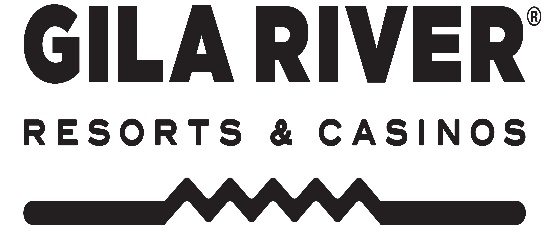 SURVEILLANCE OF6 REVIEW REQUESTSECTION 1 – TO BE COMPLETED BY THE REQUESTING DEPARTMENTSECTION 2 – TO BE COMPLETED BY SURVEILLANCE PERSONNEL Date:Documents disseminated will be sent through the email you provide. The email address must be through GRGE or GRIC.Documents disseminated will be sent through the email you provide. The email address must be through GRGE or GRIC.Documents disseminated will be sent through the email you provide. The email address must be through GRGE or GRIC.Documents disseminated will be sent through the email you provide. The email address must be through GRGE or GRIC.Documents disseminated will be sent through the email you provide. The email address must be through GRGE or GRIC.Documents disseminated will be sent through the email you provide. The email address must be through GRGE or GRIC.Documents disseminated will be sent through the email you provide. The email address must be through GRGE or GRIC.Type of Request/Purpose:Type of Request/Purpose:Type of Request/Purpose: Gaming    Gaming    Illegal Activity    Illegal Activity    Code of Conduct     Code of Conduct     Risk Management Risk Management Other   Hold Request:Hold Request:Hold Request:90 Day Hold90 Day Hold90 Day Hold90 Day Hold1 Year 1 Year Indefinite HoldIndefinite HoldIndefinite HoldSpecial Requests:Special Requests:Special Requests:Review of Footage OnlyReview of Footage Only No Report Needed No Report Needed Photos Photos DVD(s) DVD(s) DVD(s)Site & Specific Location:Site & Specific Location:Site:Site:Site:Site:Site:Location:   Location:   Location:   Location:   Location:   Incident Start Date:Incident Start Date:Incident Start Date:Incident Start Date:Incident Start Time:Incident Start Time:Incident End Date:Incident End Date:Incident End Date:Incident End Date:Incident End Time:Incident End Time:Person under surveillance: Person under surveillance: Person under surveillance: Person under surveillance: Person under surveillance: Person under surveillance: Person under surveillance: Person under surveillance: Person under surveillance: Person under surveillance: Person under surveillance: Person under surveillance: Provide reason and detailed information for your request:  Provide reason and detailed information for your request:  Provide reason and detailed information for your request:  Provide reason and detailed information for your request:  Provide reason and detailed information for your request:  Provide reason and detailed information for your request:  Provide reason and detailed information for your request:  Provide reason and detailed information for your request:  Provide reason and detailed information for your request:  Provide reason and detailed information for your request:  Provide reason and detailed information for your request:  Provide reason and detailed information for your request:  Surveillance IN #: Surveillance IN #: Surveillance IN #: Assigned Officer’s Badge #:Assigned Officer’s Badge #:Assigned Officer’s Badge #:Review Start Date:Review Start Date:Review Start Date:Review Completion Date:Review Completion Date:Review Completion Date:Items Released:IN ReportPhotos ___QTY                DVD  ___QTYDVD  ___QTYNo Items  ReleasedReleased by:Date:Print Name:Print Name:Signature and Badge #:Signature and Badge #:DVD(s) Released to:Date:Print Name:Print Name:Signature and Badge #:Signature and Badge #: